Нормативы и тарифы 2016г (с 01.07.2016г)Текущие тарифы за жилое помещение и коммунальные услуги на территории Городского округа Балашиха Московской области 2016 года (с 01.07.2016г)Об утверждении платы за жилое помещение на территории Городского округа Балашиха Московской области
Постановление 09.06.2016 № 556/1-ПАсодержание и ремонт жилья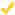 Приложение к Постановлению Главы городского округа Балашиха от 09.06.2016г №556/1-ПА (содержание и ремонт жилья)
Плата за содержание и ремонт жилого помещения для нанимателей жилых помещений по договорам социального найма или договорам найма жилых помещений государственного или муниципального жилищного фонда и размер платы за содержание и ремонт жилого помещения для собственников помещений в многоквартирном доме.Примечание:
1. Для домов, имеющих износ более 60%, применять коэффициент 0,6 к цене соответствующей категории.
2. В коммунальных квартирах и в домах коридорного типа размер платы за жилое помещение и коммунальные услуги определяется исходя из занимаемой общей площади помещения. Площадь общего пользования в коммунальных квартирах и квартирах коридорного типа определяется пропорционально занимаемой жилой площади комнат.
3. Размер платы за содержание жилого помещения включает в себя плату за услуги, работы по управлению многоквартирным домом, за содержание и текущий ремонт общего имущества в многоквартирном доме.
4. Начисление, сбор платежей и комиссионное вознаграждение за услуги по приему платежей за жилищные и коммунальные услуги (отопление, горячее и холодное водоснабжение, водоотведение) включены в плату за содержание жилого помещения и дополнительно не взимаются.капитальный ремонт (наем) жилого помещения За капитальный ремонт (наем) общего имущества в многоквартирном доме - 8.30 (руб/кв.м)отопление и горячее водоснабжениеРаспоряжением Комитета по ценам и тарифам МО №164-Р от 18.12.2015 и №165-Р от 18.12.2015 установлены тарифы на коммунальные услуги теплоснабжения и ГВС для всех потребителей на 2016г.(c 01.01.2016г.) в жилых домах:Нормативы потребления коммунальный услуг утверждены
Постановлением №4566 Главы городского округа
Железнодорожный от 27.11.2009г (приложение №2)Нормативы потребления коммунальный услуг утверждены
Постановлением №952/1-ПА Главы городского округа
Балашиха от 30.11.2009г (приложение №2)водоснабжение и канализованиеРаспоряжением Комитета по ценам и тарифам МО №161-Р от 18.12.2015 установлены тарифы на коммунальные услуги водоснабжения и водоотведения для всех потребителей на 2016г.(c 01.07.2016г.) в жилых домах оборудованных:лифты  Собственники и наниматели жилых помещений обязаны в соответствии со ст.153 ЖК РФ(часть 1) своевременно и полностью вносить плату за жилое помещение и коммунальные услуги.
  В соответствии со ст.154 ЖК РФ плата за жилое помещение включает в себя, в том числе и плату за содержание и ремонт общего имущества многоквартирного дома.
  В соответствии со ст.36 ЖК РФ в состав общего имущества многоквартирного дома входят, в том числе и лифты, и лифтовые шахты.
  Следовательно, платить необходимо не за пользование лифтами, а за содержание и ремонт лифтового хозяйства.газ   Балашихинский трест газового хозяйстваРазмер платы за пользование природным газом, реализуемым в Московской области населению,товариществам собственников жилья, жилищным кооперативам, иным специализированным потребительским кооперативам и управляющим организациямВывоз мусора